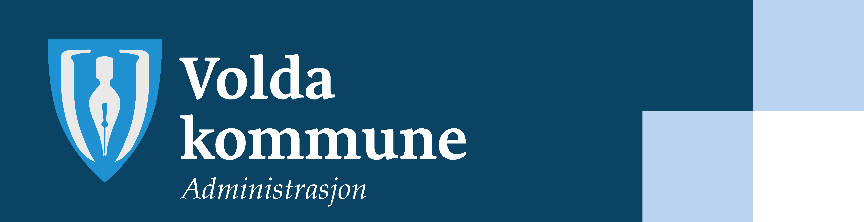 SKJEMA FOR INNOVASJONSPRIS 2019I VOLDA KOMMUNENamnet på kandidat/kandidatar: ………………….……..……………...….……………….Arbeidsplassen: ………………………………….………..……………..……………..……..Kontakt (e-post): ………………...…………………….…..………………………………….Namnet på innovasjonsprosjektet: ………………….……..……………...….………………Skildring av ideen/prosjektet (kva var behovet for innovasjon, kva er formålet med ideen, kva består ideen i mv):………………………………………………………………………………………………………………………………………………………………………………………………………………………………………………………………………………………………………………………………………………………………………………………………………………………………………………………………………………………………………………………………………………………………………………………………………………Effekten av ideen/tiltaket (gjer greie for om tiltaket er gjennomført og om effekten er målt, eller om det berre er ei vurdering av forventa effekt av tiltaket. Ved vurdering er det viktig å gjere dette grundig da effekten vert å evaluere ved ev gjennomføring) For brukarFor arbeidsmiljøetKommunen si drift/økonomiEv annan effekt.………………………………………………………………………………………………………………………………………………………………………………………………………………………………………………………………………………………………………………………………………………………………………………………………………………………………………………………………………………………………………………………………………………………………………………………………………………Andre opplysningar (t.d om prosjektet krev overordna godkjenning for å kunne gjennomførast, ev særskilde førebuingar (som td prosjektorgansiering) eller ressursar for å kunne gjennomførast) ………………………………………………………………………………………………………………………………………………………………………………………………………………………………………………………………………………………………………………………………………………………………………………………………………………………………………………………………………………………………………………………………………………………………………………………………………………Skjemaet skal sendast til postmottak i Volda kommune per e-post: postmottak@volda.kommune.no innan 01.11.2019.Ta kontakt med Berit Lyngstad (berit.lyngstad@volda.kommune.no) dersom du treng hjelp.